СПЕЦИФИКАЦИЯ
28.10.2010СПЕЦИФИКАЦИЯ
28.10.2010Лаккакитти шпатлевка - Lakkakitti Лаккакитти шпатлевка - Lakkakitti 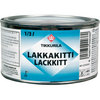  Увеличить 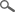 ТИПАлкидная шпатлевка-наполнитель. Увеличить ОБЛАСТЬ ПРИМЕНЕНИЯПредназначена для наполнения и заделки деревянных, древесностружечных, древесноволокнистых и металлических поверхностей внутри зданий. Можно применять также для обработки наружных поверхностей, не подвергающихся воздействию влаги. Применяется при окраске латексными, алкидными, масляными и каталитическими красками. Поддается сухой и мокрой шлифовке и циклевке. Увеличить ОБЪЕКТЫ ПРИМЕНЕНИЯПрименяется для шпатлевания мебели, неровностей на поверхности стен, дверей, оконных рам, а также машин и оборудования, транспортных средств и т.д. Увеличить ТЕХНИЧЕСКИЕ ДАННЫЕ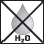 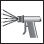 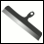 ЦветаБелый.Белый.Тара1/3 л, 1 л, 3 л, 10 л.1/3 л, 1 л, 3 л, 10 л.РастворительУайт-спирит 1050Уайт-спирит 1050Способ нанесенияНаносится шпателем или распылением.Наносится шпателем или распылением.Время высыхания, +23 °C при отн. влажн. воздуха 50 %От 30 минут до нескольких часов, в зависимости от толщины слоя, температуры, относительной влажности воздуха и подлежащего шпатлеванию материала.От 30 минут до нескольких часов, в зависимости от толщины слоя, температуры, относительной влажности воздуха и подлежащего шпатлеванию материала.Сухой остаток74 %.74 %.Плотность1,8 кг/л.1,8 кг/л.ХранениеВыдерживает хранение и транспортировку при низких температурах.Выдерживает хранение и транспортировку при низких температурах.Код007 2270007 2270Свидетельство о государственной регистрацииСвидетельство о государственной регистрацииСвидетельство о государственной регистрацииИНСТРУКЦИЯ ПО ИСПОЛЬЗОВАНИЮ ИЗДЕЛИЯУсловия при обработкеОбрабатываемая поверхность должна быть сухой, температура воздуха выше +5ºС и относительная влажность воздуха менее 80%.Обрабатываемая поверхность должна быть сухой, температура воздуха выше +5ºС и относительная влажность воздуха менее 80%.Предварительная подготовкаНеокрашенная поверхность: 
Очистить поверхность от грязи,пыли и посторонних включений. Адгезию можно улучшать грунтованием пористых поверхностей грунтовкой "Еху", разбавленной уайт-спиритом на 10%. 

Ранее окрашенная поверхность: 
Вымыть поверхность раствором "Маалипесу", затем тщательно промыть водой. После высыхания поверхности удалить отслаивающуюся краску скребком и всю поверхность отшлифовать, пыль удалить.Неокрашенная поверхность: 
Очистить поверхность от грязи,пыли и посторонних включений. Адгезию можно улучшать грунтованием пористых поверхностей грунтовкой "Еху", разбавленной уайт-спиритом на 10%. 

Ранее окрашенная поверхность: 
Вымыть поверхность раствором "Маалипесу", затем тщательно промыть водой. После высыхания поверхности удалить отслаивающуюся краску скребком и всю поверхность отшлифовать, пыль удалить.ВыравниваниеНаносить шпатлевку шпателем на чистую деревянную, древесностружечную, древесноволокнистую или металлическую поверхность или на высохшую грунтовку. При обработке деревянных, древесностружечных, древесноволокнистых и металлических поверхностей обычно достаточна заделка или частичное выравнивание неровностей. "Лаккакитти" обычно не разбавляется при нанесении шпателем, а для распыления шпатлевку разбавить уайт-спиритом. На "Лаккакитти" можно наносить обычные алкидные и латексные краски, а также грунтовки и краски, содержащие сильные растворители.Наносить шпатлевку шпателем на чистую деревянную, древесностружечную, древесноволокнистую или металлическую поверхность или на высохшую грунтовку. При обработке деревянных, древесностружечных, древесноволокнистых и металлических поверхностей обычно достаточна заделка или частичное выравнивание неровностей. "Лаккакитти" обычно не разбавляется при нанесении шпателем, а для распыления шпатлевку разбавить уайт-спиритом. На "Лаккакитти" можно наносить обычные алкидные и латексные краски, а также грунтовки и краски, содержащие сильные растворители.Очистка инструментовРабочие инструменты промыть уайт-спиритом 1050.Рабочие инструменты промыть уайт-спиритом 1050.ОХРАНА ТРУДА Содержит ксилол. ВОСПЛАМЕНЯЮЩЕЕСЯ ВЕЩЕСТВО. Избегать вдыхания паров растворителей или пыли от распыления. Организовать эффективный воздухообмен. По шпатлевке имеется паспорт техники безопасности.Паспорт техники безопасности Содержит ксилол. ВОСПЛАМЕНЯЮЩЕЕСЯ ВЕЩЕСТВО. Избегать вдыхания паров растворителей или пыли от распыления. Организовать эффективный воздухообмен. По шпатлевке имеется паспорт техники безопасности.Паспорт техники безопасности Содержит ксилол. ВОСПЛАМЕНЯЮЩЕЕСЯ ВЕЩЕСТВО. Избегать вдыхания паров растворителей или пыли от распыления. Организовать эффективный воздухообмен. По шпатлевке имеется паспорт техники безопасности.Паспорт техники безопасности Содержит ксилол. ВОСПЛАМЕНЯЮЩЕЕСЯ ВЕЩЕСТВО. Избегать вдыхания паров растворителей или пыли от распыления. Организовать эффективный воздухообмен. По шпатлевке имеется паспорт техники безопасности.Паспорт техники безопасности ОХРАНА ОКРУЖАЮЩЕЙ СРЕДЫ И УТИЛИЗАЦИЯ ОТХОДОВПустые, сухие банки можно выбросить на свалку – соблюдать местное законодательство. Пустые, сухие банки можно выбросить на свалку – соблюдать местное законодательство. ТРАНСПОРТИРОВКАVAK/ADR -VAK/ADR -